                                                              Утверждаю                                                     Заместитель декана Юридического                         факультета по научной работе                                       Н.В. Козлова«   »  января 2019 года                                     П Л А Нработы научно-образовательного центра «Проблемы уголовно-исполнительного права» имени Ю.М. Ткачевского Юридического факультета МГУ имени М.В. Ломоносова на 2019 годНаучный руководитель НОЦапрофессор                                                                                    В.И. Селиверстов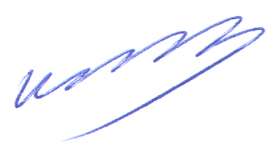 Продолжить распространение изданий: 1). «Общая часть нового Уголовно-исполнительного кодекса Российской Федерации: итоги и обоснования теоретического моделирования», М. Юриспруденция, 2017.2). «Отбывание лишения свободы осужденными за экономические и должностные преступления», М., Юриспруденция, 2018.Январь – декабрь Селиверстов В.И. Степанов В.В.Организовать и провести совместно с кафедрой управления и организации деятельности УИС Академии ФСИН научно-практическую конференцию «Организационно-правовое регулирование деятельности уголовно-исполнительной системы: теоретические и прикладные аспекты», посвященная памяти известного российского ученого-пенитенциариста, заслуженного деятеля науки РСФСР, профессора А.И. Зубкова и Дню российской науки (г. Рязань, 8 февраля 2019 года);8 февраляСеливерстов В.И.Зубкова В.И.Степанов В.В.Принять участие в ХХVII Международных Рождественских образовательных чтениях, (г. Москва, Храм Христа Спасителя, 28-29 января 2019 года) 28-29 января Селиверстов В.И. Организовать и принять участие совместно с кафедрой уголовно-исполнительного права Академии ФСИН России в научно-практической конференции «Актуальные проблемы уголовно-исполнительного права и исполнения наказаний» (г. Рязань, 12 апреля 2019 года); Первая декада апреляСеливерстов В.И. Степанов В.В.Серебренникова А.В.Зубкова В.И.Лебедев М.В.Реализации по отдельному плану проекта-гранта по разработке проблем участия общественных институтов в ресоциализации освобожденных от отбывания наказанияЯнварь-декабрьСеливерстов В.И.Степанов В.В.Степанов-Егиянц В.Г.Обеспечить размещение воспоминаний Ю.М. Ткачевского «Дальняя разведка» на сайте Юридического факультета, в разделе НОЦЯнварь- февральМатвеева А.А.Селиверстов В.И.Обеспечить авторское сопровождение публикации в издательстве «Юриспруденция» издания «Теоретическая модель отбывания уголовного наказания в виде лишения свободы осужденными за экономические и должностные преступления» (г. Москва, 2019 МГУ имени М.В. Ломоносова) До 1 марта  Селиверстов В.И.Подготовка и публикация научных статей, учебных пособий и учебников по проблематике центра Постоянно в течение года  Селиверстов В.И. Серебренникова А.В.Степанов В.В. Зубкова В.И.Шанина А. А.Чиркин К.В.Александрова В.В.Степанов-Егиянц В.Г.Лебедев М.В.Участие по проблематике НОЦ  в международных конгрессах, конференциях, симпозиумах, чтениях и круглых столах январь - декабрьСеливерстов В.И.  Серебренникова А.В.Степанов В.В.Зубкова В.И.Степанов–Егиянц В.Г.,Александрова В.В.Шанина А. А.Лебедев М.В.Подготовка отзывов и экспертных заключений по профилю научных исследований НОЦа Январь - декабрьСеливерстов В.И.Серебренникова А.В.Степанов В.В.Участие в социально-значимых проектах с ФСИН России, МВД России, Минюстом России, Общественной палатой РФ по профилю НОЦаПостоянно в течение годаСеливерстов В.И.Серебренникова А.В.Степанов В.В.Зубкова В.И.Освещение деятельности НОЦа на сайте Юридического факультета и кафедры, проведение пресс-конференций, брифингов, публикации в СМИ.январь - декабрь Селиверстов В.И.Серебренникова А.В.Степанов В.В. Матвеева А.А.